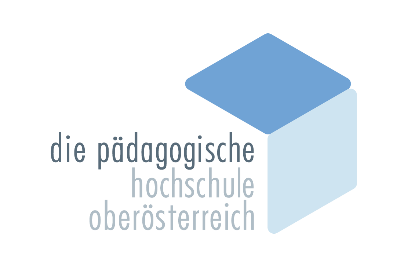 Arbeitsgemeinschaft: ERNÄHRUNG UND HAUSHALT /WERKERHIEHUNG TEXT. VS MSLeitung:	Ursula Weigerstorfer	u_we63@hotmail.comRegionBAG-Leiter/inBR – RI - SDMaria Hintermaier
MS Mauerkirchen, Obermarkt 4, 5270 Mauerkirchen
Tel. +43 7724 2338-11,  maria.hintermaier@aon.at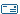 Petra Windhager
MS St. Martin i.I., Diesseits 180, 4973 St. Martin im Innkreis
Tel.: 07751 6460,    p.windhager@aon.atFR – PE – RO - UUClaudia RiedlerVS Wartberg, Schulstraße 5, 4224 Wartberg/A.Tel. +43 7263 23670,  claudia.riedler@eduhi.at     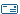 Monika HuberMS Waldhausen, Markt 67, 4391 WaldhausenTel. +43 7260 42390,  hu_mo@aon.at    Sandra Hödelsberger
VS St. Martin/M., Landshaagerstr. 6, 4113 St. Martin/M.
Tel. +43 7232 2217,  sandra.hoedelsberger@gmail.comIngrid Feitzinger
MS Steyregg, Kirchengasse 18, 4221 Steyregg
Tel. +43 732 6400650,  ingrid.feitzinger@gmx.at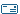 GM – VBAnita Brunner
VS Vorchdorf, Schulstr. 6, 4655 Vorchdorf
Tel. +43 7614 6356-30,  anita.brunner@channoine-partner.comElisabeth Hotwagner
NMS Frankenburg, Hauptstr. 29, 4873 Frankenmarkt
Tel. +43 7683 501811,  e.hotwagner@gmx.atEF – GRBrigitta Lang
NMS 2 Natternbach, Vischerstraße 6, 4723 Natternbach
Tel. +43 664 1116111,  brigitta@igla.atMaria Ferihumer
NMS St. Agatha, Schulweg 1, 4084 St. Agatha
Tel. +43 664/73924899,  ma.ferihumer@eduhi.atKI – SE – SRChristine Schoißengeyr
NMS 2 Sierning, Franz-Streer-Weg 1, 4522 Sierning
Tel. +43 7259 2666,  ch.schoiss@gmail.comDoris Dilly
PH-OÖ, Kaplanhofstraße 40, 4020 Linz
 doris.dilly@ph-ooe.at LL – LSWL – WSUrsula Weigerstorfer
NMS Eberstalzell, Spieldorfer Str 8, 4653 Eberstalzell
Tel. +43 7241 5602,  u_we63@hotmail.comAndrea Fink
ASO 1, Porzellangasse 46, 4600 Wels
Tel. +43 7242 235-6250,  andrea.fink@gmx.at